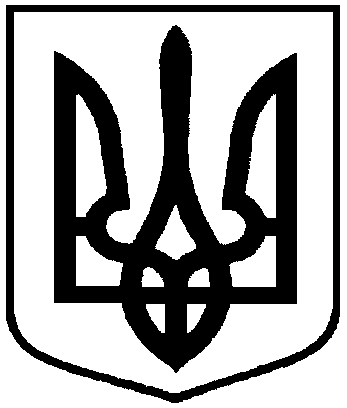 РОЗПОРЯДЖЕННЯМІСЬКОГО ГОЛОВИм. Суми З метою відзначення 28 червня 2020 року у м. Суми Дня Конституції України, керуючись пунктом 20 частини 4 статті 42 Закону України «Про місцеве самоврядування в Україні»:1. Департаменту інфраструктури міста (Журба О.І.), управлінню «Інспекція з благоустрою міста Суми» (Голопьоров Р.В.), КП «Спеціалізований комбінат» (Короткевич Є.Г.), КП «Зелене будівництво» (Лаврик В.В.), КП  «Шляхрембуд» (Вегера О.О.), КП  «Міськсвітло» (Велитченко Е.В.) Сумської міської ради забезпечити проведення робіт з благоустрою міста напередодні святкування Дня Конституції України.2. Департаменту інфраструктури міста (Журба О.І.), управлінню «Інспекція з благоустрою міста Суми» (Голопьоров Р.В.), КП «Спеціалізований комбінат» (Короткевич Є.Г.), КП  «Міськсвітло» (Велитченко Е.В.) Сумської міської ради забезпечити урочисте оформлення території Сумської міської ОТГ з використанням державної символіки.3. Департаменту комунікацій та інформаційної політики (Кохан А.І.), управлінню з господарських та загальних питань (Коцур М.В.), відділу організаційно-кадрової роботи (Антоненко А.Г.) Сумської міської ради забезпечити 28 червня 2020 року о 08:00 покладання квітів на Алеї Слави до могил воїнів, загиблих в АТО/ООС та пам’ятного знаку Героям Небесної Сотні.4. Відділу культури (Цибульська Н.О.), департаменту комунікацій та інформаційної політики (Кохан А.І.), управлінню з господарських та загальних питань (Коцур М.В.), відділу організаційно-кадрової роботи (Антоненко А.Г.) Сумської міської ради забезпечити 28 червня 2020 року о 09:00 проведення урочистого мітингу та покладання квітів до пам’ятника Т.Г. Шевченку.5.   Відділу культури Сумської міської ради (Цибульська Н.О.) провести у бібліотеках Сумської міської централізованої бібліотечної системи тематичні інформаційно-просвітницькі онлайн-заходи.6.  Сумському відділу поліції ГУНП в Сумській області (Сушицький Б.В.), Управлінню патрульної поліції в Сумській області Департаменту патрульної поліції (Калюжний О.О.) в межах повноважень забезпечити публічну безпеку та громадський порядок 28 червня 2020 року під час проведення урочистостей.7. Департаменту комунікацій та інформаційної політики (Кохан А.І.) вжити заходів щодо висвітлення в засобах масової інформації заходів з відзначення у місті Суми Дня Конституції України.8. Департаменту фінансів, економіки та інвестицій Сумської міської ради (Липова С.А.) забезпечити фінансування із загального фонду бюджету Сумської міської об’єднаної територіальної громади по КПКВК 0210180 «Інша діяльність у сфері державного управління»  для організації покладання квітів з нагоди Дня Конституції України згідно з кошторисом (додаток).9. Відділу бухгалтерського обліку та звітності (Костенко О.А.) здійснити відповідні розрахунки згідно з наданими рахунками.10. Контроль виконання розпорядження покласти на заступника міського голови з питань діяльності виконавчих органів ради Мотречко В.В.Міський голова                                 		О.М. ЛисенкоАнтоненко 700-564Розіслати:  до справи, згідно зі списком розсилкиДодаток до розпорядження міського головивід   24.06.2020    № 173-РКошторис витрат для організації покладання квітів з нагоди Дня Конституції УкраїниНачальник відділу організаційно-кадрової роботи					        А.Г. АнтоненкоНачальник відділу бухгалтерського обліку та звітності, головний бухгалтер                                                  О.А. Костенковід       24.06.2020     № 173-Р Про відзначення у 2020 році у місті Суми Дня Конституції УкраїниНачальник відділу організаційно-кадрової роботиА.Г. АнтоненкоНачальник відділу протокольної роботи та контролю Л.В. МошаНачальник відділу бухгалтерського обліку та звітності, головний бухгалтерО.А. КостенкоНачальник правового управлінняО.В. ЧайченкоЗаступник міського голови, керуючий справами виконавчого комітету С.Я. Пак№ з/пСтаття витрат,передбачена по КПКВК 0210180 «Інша діяльність у сфері державного управління» на виконання міської програми «Фінансове забезпечення відзначення на території Сумської міської об’єднаної територіальної громади державних, професійних свят, ювілейних дат та інших подій на 2020-2022 роки» завдання 1. «Забезпечення виконання чинного законодавства щодо відзначення державних, професійних свят, ювілейних дат та пам’ятних днів державного, регіонального та місцевого значення»: «Придбання квіткової продукції для забезпечення покладання»Розмір витрат, грн.Стаття витрат,передбачена по КПКВК 0210180 «Інша діяльність у сфері державного управління» на виконання міської програми «Фінансове забезпечення відзначення на території Сумської міської об’єднаної територіальної громади державних, професійних свят, ювілейних дат та інших подій на 2020-2022 роки» завдання 1. «Забезпечення виконання чинного законодавства щодо відзначення державних, професійних свят, ювілейних дат та пам’ятних днів державного, регіонального та місцевого значення»: «Придбання квіткової продукції для забезпечення покладання»КЕКВ 2210 «Предмети, матеріали, обладнання та інвентар»КЕКВ 2210 «Предмети, матеріали, обладнання та інвентар»КЕКВ 2210 «Предмети, матеріали, обладнання та інвентар»КЕКВ 2210 «Предмети, матеріали, обладнання та інвентар»1Квіткова продукція1 950,00РАЗОМ ВИТРАТ:РАЗОМ ВИТРАТ:1 950,00